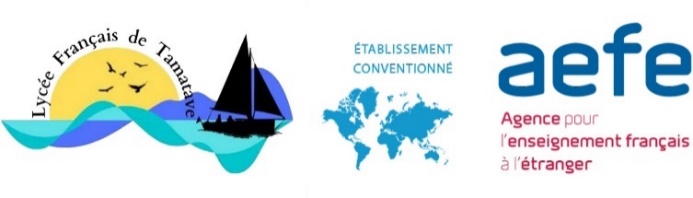 POSTES DETACHES A POURVOIRRENTREE SEPTEMBRE 2023 Les personnels détachés sur un emploi d’enseignement, d’éducation ou d’administration sont titulaires du Ministère de l’Education Nationale française.Ils sont recrutés par le directeur de l’AEFE sur proposition des chefs d’établissement après avis des commissions consultatives paritaires locales (CCPLA). Si l’administration d’origine accorde le détachement, l’agent est alors détaché auprès de l’AEFE qui le rémunère, généralement pour une période de trois ans.Le poste vacant au Lycée Français de TamataveN°10691 Un poste de professeur certifié de Sciences économiques et Sociales. PROCEDURES :Vous devriez télécharger un dossier de candidature sur le site de l’AEFE rubrique Personnels https://www.aefe.fr/personnels/recrutement-des-detaches-sur-missions-denseignement-deducation-dadministration/conditions.Tous les dossiers sont à envoyer à cette adresse :recrute.enseignants.madagascar@gmail.com